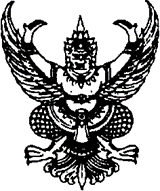 Announcement of Bang Lai Police StationSubject: Anti-Bribery Policy (Anti-Bribery Policy)---------------------------------------------According to the Organic Act on Anti-Corruption B.E. 2561, Section 128, paragraph one,it stipulates that any state official is prohibited from accepting property or any other benefitthat may be calculated as money from anyone. In addition to assets or benefits that are Legitimate by laws, rules or regulations. Issued by virtue of the provisions of law Unless accepting property or any other benefits by morality according to the criteria and amount prescribed by the NACC and the Code of Ethics of Police Officers, 2021, Article 2(2) with honesty. perform legal duties Regulations of the Royal Thai Police with transparency    Do not show behavior that implies exploitation. Responsible for human rights duties.  Be ready to be audited and liable. have a good conscience Considering the society and Article 2(4), thinking of the public interest rather than the personal benefit, having a public mind, cooperating and sacrificing for the benefit of the public. And create benefits and happiness for society, together with a national reform plan for the prevention and suppression of corruption and misconduct. (Revised version) Determine important reform activities. Activity 4: Develop the Thai bureaucracy to be transparent and useless. Goal 1, item 1.1. All government agencies shall declare that all government officials do not accept gifts and gratuities of any kind. from performing  duties (No Gift Policy)Therefore, in order to prevent conflicts of interest between one's own interests and thepublic interest (Conflict of Interest), accepting bribes, gifts, tokens or any other benefits that affect the performance of duties. Therefore, guidelines for anti-bribery have been established. (Anti-Bribery Policy) and do not accept gifts, tokens or any other benefits        (No Gift Policy) from performing duties. The details are as follows:objective1. To prevent or reduce the opportunity to receive bribes. Conflicts of interest invarious forms To police officers under Bang Lai Police Station.2. To encourage police officers under Bang Lai Police Station. Have aconscience in refusing Receiving gifts and all kinds of favors in the performance of duties3. To create an ethical and transparent organizational culture. (Organization ofIntegrity) of the system government to be strong and sustainable4. To determine measures, guidelines, and mechanisms to prevent giving/receivingbribes or any other benefits.5. To set guidelines for receiving entertainment fees. or gifts from executives andpolice officers under the jurisdiction of Bang Lai Police Station To comply with relevantlaws and regulations.6. To support and enhance operations under the national strategy, master planUnder national strategy and the national reform plan for preventing and suppressing corruption and misconduct. It is also part of the guidelines for evaluating morality and transparency in government agencies (Integrity and Transparency Assessment: ITA)Scope of applicationApplicable to police officers under the jurisdiction Bang Lai Police Station, all officersDefinition"Bribe" means property or other benefits given to a person in order for that personto act or omit. Do not do anything in your position whether it is legal or illegal. According to the person who paid the bribe want, including receiving gifts Facilitation fee A symbol of goodwill, accepting donations, adopting, and similar benefits. When there is an offer, giving or receiving that can reasonably be considered a bribe and includes giving or receiving afterward."Gifts, presents, or any other benefits that affect the performance of duties" means money, property, services, or any other benefits that have value and include tips. which government officials receive in addition to salary, income, government benefits in normal cases and affect decisions, approvals, permits, or Any other act in the performance of duties in a manner that benefits the giver of the gift in a dishonest way. either in the past or at the time of receipt or in the future"Property" means property and intangible objects. which may have a price and may be held such as money, houses, cars, stocks"Receiving property or any other benefits in an ethical manner" means receiving property or Any other benefits from relatives or people given on various occasions Usually according to tradition or culture or given according to etiquette practiced in society."Relatives" means parents, descendants, brothers and sisters. or sharing the samefather or mother, uncle, aunt, spouse, ascendant or descendant of the spouse. Adopted child or adoptee"Other benefits" means things of value. including price reductions Receivingentertainment, receiving services, receiving training or anything else of the same nature"Performing duties" means the actions or performance of duties of a governmentofficial.in the appointed position or has been assigned to perform any duties or to act instead In what duties, both general and specific duties as a police officer are prescribed by law? Powers and duties or acts in accordance with the powers and duties specified by law to be the powers and duties of the police."Commander" means a person who has the authority to command, supervise, monitor, and inspect police officers under his command."Subordinate" means subordinate police officers. Bang Lai Police Station, all officers In addition to the commanderGuidelines for preventing bribery1. All police officers under the Bang Lai Police Station are prohibited. get involved In giving or receiving any form of bribe, whether directly or indirectly.2. All police officers under the Bang Lai Police Station prohibited. Demand or accept bribes for personal gain or the benefit of others.3. Follow the anti-corruption policy. without getting involved in corruption, whether direct or indirect4. Performance of duties must be carried out in accordance with police regulations and discipline. and related laws strictly5. Do not do anything. that is considered giving or receiving a bribe6. Supervise the disbursement of expenses of affiliated agencies in strict accordance with relevant laws, rules, and regulations.7. Receiving donations or financial support, whether in the form of money, objects, or property. to any activity or project Must strictly comply with rules, regulations, andannouncements. And there must be a receipt or evidence of receipt of money to accompany the report every time.8. Receiving property or any other benefits through moral conduct, all police officers under the Bang Lai Police Station must comply with the announcement. The National Anti-Corruption Commission regarding the criteria for receiving property or otherbenefits through the ethics of officials, B.E. 2020, is strictly enforced.Measures to manage policy violations1. Violation does not comply with this policy. May be subject to disciplinary action or criminal or legal proceedings. Other related This includes direct supervisors who ignore wrongdoing or acknowledge that wrongdoing has been committed. but did not manage it correctly which has disciplinary punishment up to the point of dismissal from government service2. Failure to be aware of this policy announcement and/or related laws cannot be used as an excuse.  In not being able to comply3. Commanders according to the Police Department Order No. 1212/1994 dated 1October 1994 have the authority and duties.  In supervising and supervising subordinates to strictly adhere to and comply with this policy.Monitoring measures                   1. Inspectorof Bang Lai Police Station Declaration of intent to manage the agency Honestly, honestly, transparently and in accordance with the principles of good governance. by disseminating publicity to police officers under its jurisdiction and external stakeholders know2. The commander, according to the Police Department Order No. 1212/1994, dated October 1, 1994, shall have the power and duty to supervise, monitor, and inspect subordinate police officers under his control to conduct themselves in accordance with this announcement. In the event that an action that violates this announcement is found Report to the Inspector of Bang Lai Police Station as soon as possible.3. Bang Lai Police Station arrange for review and improvement of operating guidelines as appropriate or according to changes in various factors that are significant.4. To the administration department Bang Lai Police Station Prepare statistics on bribery. or receiving gifts or any other benefits from performing duties along with problems and obstacles, report them to the Inspector of Bang Lai Police Station know every quarter.Channels for complaints/reporting clues1. Bang Lai Police Station office                    2. By mail 105 Village No.8, Bang Lai Sub-district,                   Bueng Na Rang District, PhichitBang Lai Police Station, 661303. By telephone number 056-902-907 4. By fax number 056-902-907             5. Email policebanglainewgen@gmail.com6. Police Station website https://banglai.phichit.police.go.thMeasures to protect complainants/informers and maintain confidentiality1. Consideration of complaints Establish the level of secrecy and protect thoseinvolved in accordance with the regulations on maintaining government secrets, B.E. 2001. and sending the matter to the agency for consideration The informant and the complainant may be in trouble, for example, a complaint against a government official is initially considered a government secret. If it's a cool card Consider only the cases with specified evidence. The surrounding circumstances are clearly evident. as well as pointing out certain personal witnesses only Reporting information on influential people must conceal the name and address of the complainant. If the name and address of the complainant are not concealed The relevant agencies must be informed and provide protection to the petitioner as follows: "Let the commander use his discretion to give orders.as appropriate to protect the complainant, witnesses, and persons providing information in the investigation Don't let yourself suffer danger or suffering.Unfairness that may result from complaints Being a witness or giving that information." In the case where the name of the accused is specified Must protect both  the complainant and the respondent. Because the matter has not yet gone through the fact-checking process. And it may be bullying and accusations that will cause suffering and damage. and in the case where the complainant specifies in the request to conceal or does not wish for the name of the complainant to be disclosed. The agency must not reveal the name of the complainant to the responding agency. This is because the complainant may have suffered as a result of the complaint.2. When there is a complaint The complainant and witnesses will not be subject to any action. that affects one's work or Livelihood If any action is necessary, such as separating the workplace to prevent the complainant, the witness, and the accused from meeting, etc., consent must be obtained from the complainant and the witness.3. Requests from the injured party, the complainant, or witnesses, such as a request to move a place of work. or methods for preventing or solving problems Should be considered by responsible persons or agencies as appropriate.4. Provide protection to the complainant from being harassed.Announced on February 1, 2024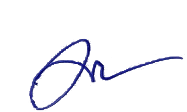                                                 Police Lieutenant Colonel                                                                                           ( Manit   Chitek )                                                                                           Inspector of Bang Lai Police Station